Person Specification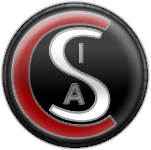 EssentialDesirableHow identifiedQualifications Degree in a relevant discipline. Qualified Teacher Status.Good Honours Degree in a relevant discipline. Evidence of continuing personal and professional development. Potential to attain Subject Leader qualifications.Application FormBackground and ExperienceCapacity and ability to teach the subject across the full ability range post-16.A commitment and ability to fulfil the role of a Form Tutor2 Years teaching experienceAbility and willingness to contribute to the teaching of an additional subject (pre-16)Proven ability to gain excellent results with good value addedInterest in how ICT can be used effectively to improve the quality of teaching and learningApplication FormApplication Form and referencesApplication FormSelection ProcedureProfessional knowledge and understanding
    The characteristics of high quality teaching and the main strategies for improving and sustaining high standards of teaching, learning and achievement for all pupils.The future potential of ICT to aid teaching and learning of the subject, and to assist with subject management.How to use ICT to personalize learningSelection ProcedureSkills
Have the ability to create a rich and safe learning environment for all pupils by -Establishing high expectations and promoting purposeful learning.Implementing effective classroom management and organisation.Assessing the needs of individual pupils and accurately recording and reporting their progressGood planning based on subject specifications, schemes of work, and information from the assessment of pupils’ learning needsInspire and motivate others Communicate effectively and work as part of a team.Consistently meet deadlinesSet standards and provide a role model for pupils and any other staff in the teaching and learning of the subject areas.Ability to take on roles within a team to enable it to function efficientlyThink creatively and imaginatively to anticipate and solve problems and identify opportunitiesSelection Procedures and ReferencesPersonal Qualities An individual with personal impact, resilience, commitment, energy and enthusiasm. Reliable and of integrity Sensitive to the welfare of others. Committed and energetic. Open-minded and flexible.Ambitious and have a clear personal career path and development strategyAble to see humour in most situationsAble to work well under pressure.Selection Procedures and ReferencesAttitudeEqual Opportunities & comprehensive educationThe creative quality of individualsA positive view of Behaviour ManagementPromoting a positive image of the schoolGiving of time to individuals and groups outside the classroomA work/life balanceSelection Procedures